В рубрику новости филиал п. СалымО результатах реализации программ летнего отдыха и оздоровления несовершеннолетних в филиале п. Салым 2019 годВ летний период 2019 года на базе филиала п. Салым  были реализованы следующие программы:Программа «Радуга детства» (организация работы реабилитационных групп) - 1 смена - с 03.06. по 28.06.2019 г.2 смена - с 01.07. по 26.07.2019 г.3 смена – с 05.08. по 23.08.2019 г.Программы «Игры в нашем дворе» (дворовая педагогика) – каждый понедельник июня (03,10,17,24), июля (01,08,15,22,29), августа (05,12,19,26)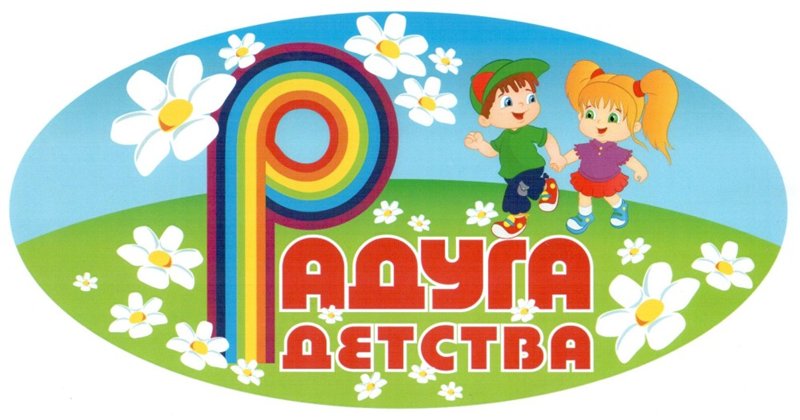 Реализация программы «Радуга детства»В рамках реализации программы «Радуга детства» на базе филиала была создана реабилитационная группа «Краски радуги». Группа открыта преимущественно для детей, находящихся на профилактическом учёте и в социально-опасном положении. Прежде всего, это дети из малообеспеченных и неполных семей. Время работы группы с 10:00 до 12:45 (краткосрочное пребывание). По программе в первую и вторую смену было охвачено 19 детей, в третью - 15 детей.ЛЕТО – прекрасная пора для детей. Можно вдоволь гулять, бегать и прыгать. Именно в этот период важно так организовать жизнь детей, чтобы каждый день приносил им что-то новое, был наполнен интересными событиями, а воспоминания о лете, веселых играх, прогулках, развлечениях и праздниках еще долго радовали их.Задачи:1. Укрепление психического и физического здоровья детей путём организации и проведения спортивно-оздоровительных и профилактических мероприятий.2. Расширение познавательного и культурного кругозора воспитанников через организацию экскурсий, конкурсов, бесед, концертов, игровых программ.3. Развитие у детей разнообразных практических навыков: самоорганизации и самоуправления, общественной активности. Специалистами, задействованными в реализации программы, были использованы различные технологии, техники, формы и методы в работе:Инструктор по спорту: Направлял свою деятельность на укрепление здоровья детей. Специалистом данного направления было проведено 32 спортивно-оздоровительных мероприятий.Все мероприятия, проводимые инструктором по спорту, имели:Цель:1. Совершенствование физического развития детей и подростков, укрепление здоровья, пропаганда здорового образа жизни.2. Создание условий для обеспечения активного, интеллектуального и эмоционально – насыщенного летнего отдыха.Задачи:1. Использование разнообразных форм и методов организации отдыха и оздоровления детей в условиях детского лагеря;2. Укрепление здоровья, содействие физическому развитию детей;3. Совершенствование у детей умений и навыков в естественных видах движений;4. Привитие интереса и привычки к занятиям физической культурой и спортом;5. Содействие формированию санитарно-гигиенических и организаторских навыков по физической культуре;6. Воспитание морально-волевых качеств, любви к Отечеству.Все мероприятия были направлены на выполнение этих целей и задач. При работе лагеря использовалась спортивная площадка, спортивный зал.Оздоровительная и воспитательная работа в лагере велась согласно плану, который был составлен на всю смену.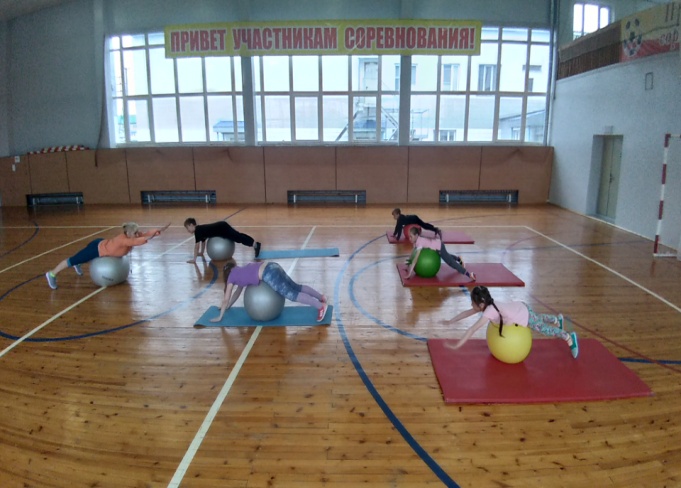 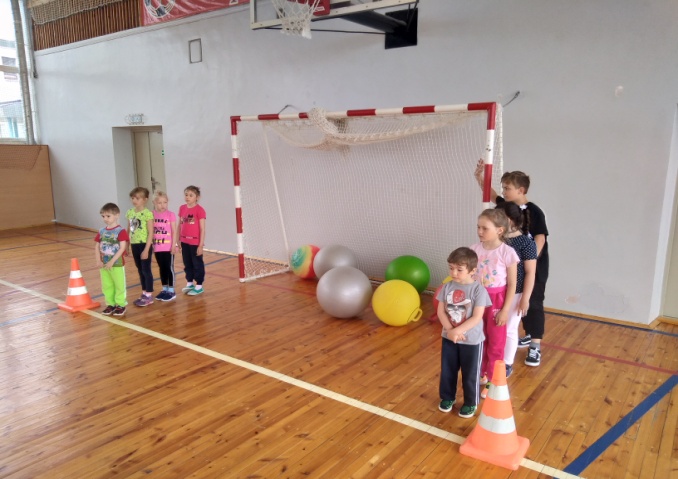 Инструктор по труду:Творческая деятельность – это особая сфера человеческой активности, в которой личность не преследует никаких других целей, кроме получения удовольствия от проявления духовных и физических сил. Основным назначением творческой деятельности в лагере является развитие креативности детей, чувства прекрасного.Все мероприятия проводимые инструктором по труду имели определённые задачи и цели, в частности – это:- развитие способности к самостоятельности;- развитие художественно-эстетического вкуса у детей, терпения, старания и аккуратности в работе;- развитие творческой и познавательной активности, творческого воображения;-  развитие умения уважать друг друга, взаимодействовать в коллективе; - воспитывать художественно-эстетический вкус детей, терпение, старание и аккуратность в работе.- развитие моторики пальцев, активизирование мыслительной деятельности в процессе работы;- обогащение знаний детей о природе, воспитание любви к окружающей природе.               Было проведено 53 занятия с детьми, это:Арт-терапии – работы с цветными карандашами, фломастерами, пластилином, и соленым тестом («Мой лучший друг», «Смешной клоун», «Петя-петушок», «Ажурная плетенка», «Рыбки», «Подсолнухи»);Различные аппликации из цветной бумаги («Пейзаж», «Букет сирени», «Цветы на лужайке», «Цветочная поляна», «Сказочный лес»);Проведение конкурсов рисунков на асфальте («Я люблю тебя, Россия», «Российский флаг», «Краски лета», «Пейзаж родного края»);Коллективные работы – плакаты («Здравствуй, лето!», «Радужный мир»);Изготовление поделок из бросового и природного материала;Картины из макарон, зерна, круп и многое другое.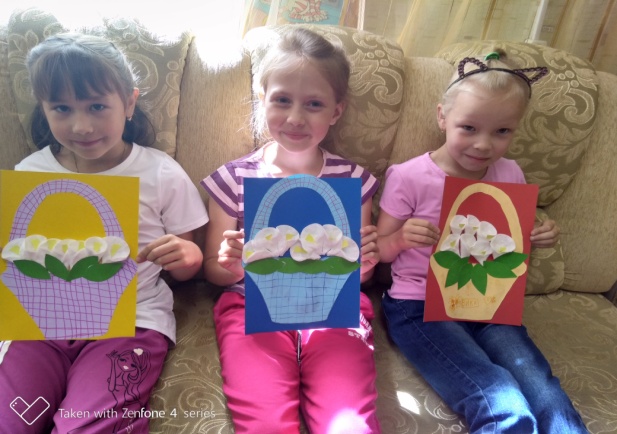 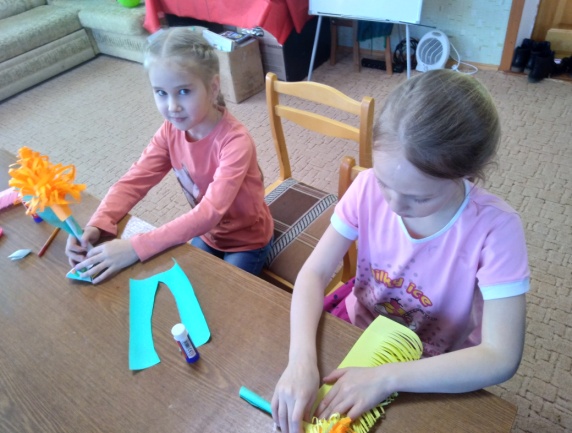 Психологом было проведено 42 занятия, направленные на: - формирование первого впечатления друг о друге, определение особенностей общения каждого участника, создание климата психологической безопасности, формирование установки на взаимопонимание (Интерактивное занятие «Будем знакомы»);- предупреждение вреда ПАВ, профилактику табакокурения, алкоголизма и наркомании (беседа «Привычки вредные и полезные»);- выявление у ребёнка умения осознавать отрицательные поступки (Психологическая игра «Каким ты выглядишь в глазах других?», интерактивное занятие «Дружить не ругаясь», беседа «Обиды не для нас» и т.д.);-снятие внутренней напряженности, агрессии, обиды (деловая игра «способы борьбы со стрессом»);-умение применять собственные эффективные стратегии поведения в конфликтных ситуациях, конструктивные методы в решении спорных вопросов (психологическое занятие «В мире эмоций»);-развитие умения слушать и умение высказывать свою точку зрения;- эмоциональное раскрепощение детей;-развитие памяти, способности к длительной концентрации внимания, распределение внимания;-пропаганда ЗОЖ, формирование ответственного отношения к себе, своему здоровью;- умение выстраивать отношения со сверстниками (интерактивное занятие «Мы вместе, мы рядом»).Специалистом по социальной работе/заведующим филиалом ежедневно проводились инструктажи по охране труда, пожарной безопасности, правилам поведения детей на дороге, в лесу, на водоёмах, при перевозке автотранспортом, вблизи железной дороги, правила поведения в быту, правила при работе с нагревательными приборами и т.д.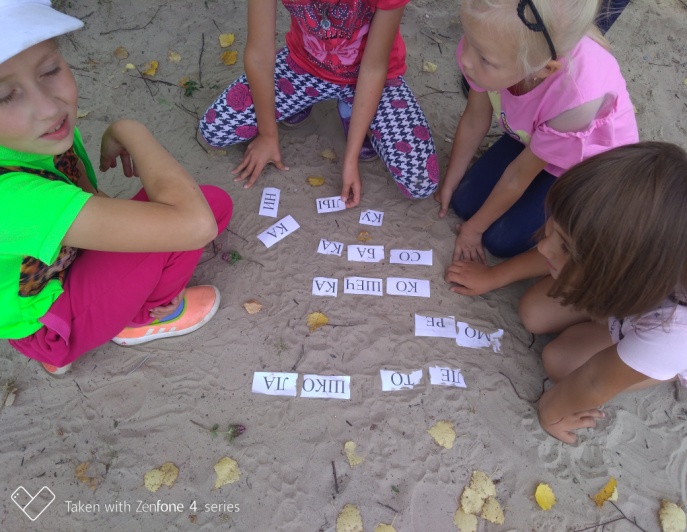 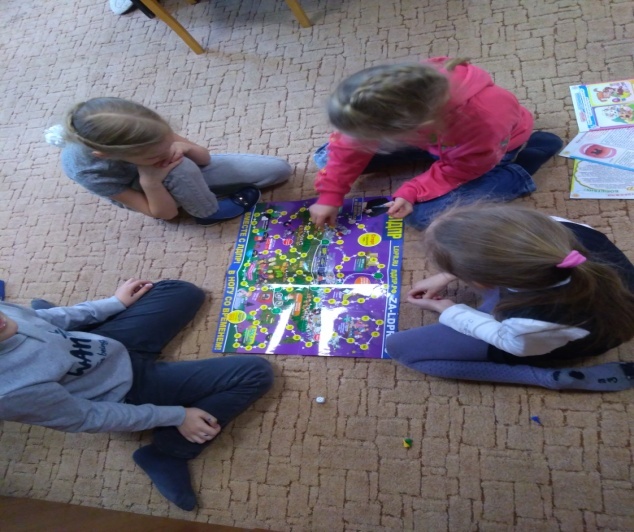 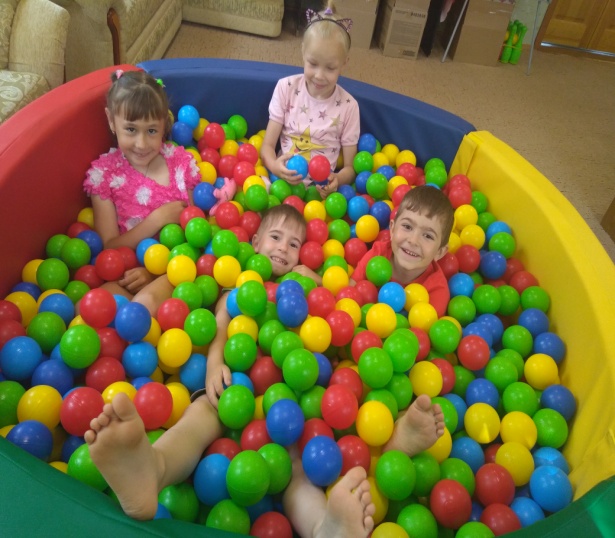 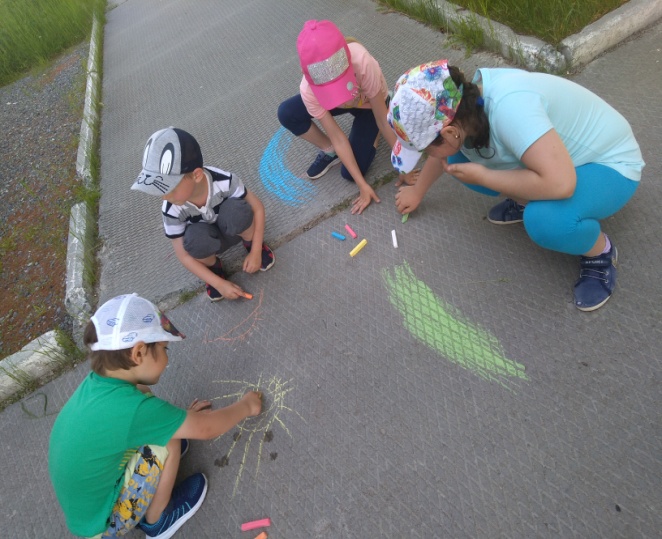 Реализация программы  «Игры в нашем дворе»В июне и июле была организована работа летней дворовой площадки «Игры в нашем дворе», время проведения - каждый понедельник с 15:00 до 18:00 часов. На дворовой площадке за все время присутствовало 21 ребенок.В реализации программы «Игры в нашем дворе» был задействован инструктор по труду филиала и специалист по социальной работе филиала.Основной целью работы данной дворовой площадки являлась организация активного отдыха и досуга детей и подростков на игровой площадке филиала, приобретение навыков позитивного общения друг с другом через активную форму отдыха - игру, формирование новых межличностных связей у детей. Также немаловажным фактором в работе площадки является предупреждение безнадзорности, совершения правонарушений несовершеннолетними в летний период.Максимально раскрыться детям помогают игры. Инструктором по труду и специалистом были использованы различные игры, в том числе игры, направленные на соперничество. Основной из задач специалистов было максимальное раскрытие творческой активности несовершеннолетних, но не через развлечения, а через самореализацию. Предпринимались все усилия для того, чтобы детям было интересно, весело и полезно, чтобы дети в комфортной обстановке могли реализовывать свои способности и возможности. Игры были подобраны таким образом, чтобы не было изнурительных подготовок, а участие в них могло быть как командным, так и индивидуальным.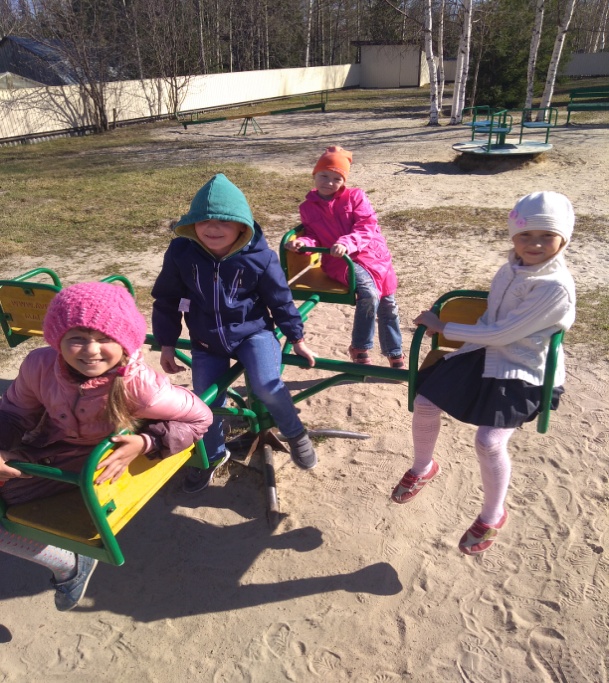 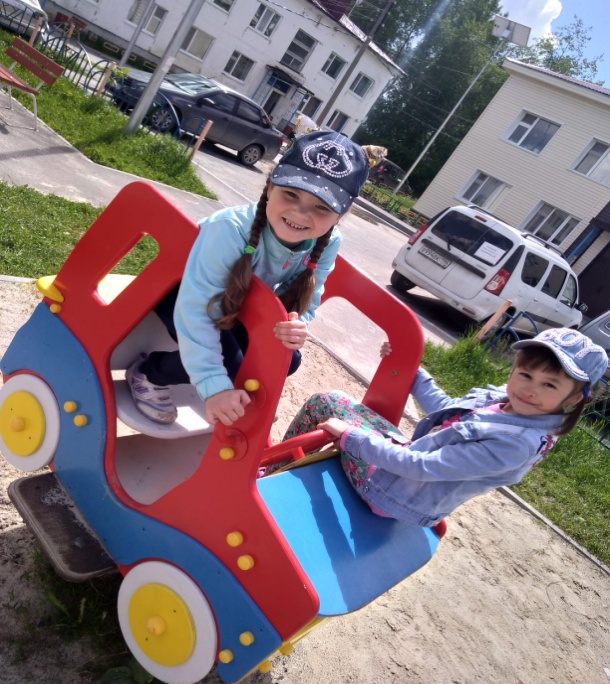 Инструктор по трудуЕ.А. Беляшникова8(3463)291010